 15.06.2021                                                                                                                           № 176О согласовании создания муниципальногоунитарного предприятия Весьегонскогомуниципального округа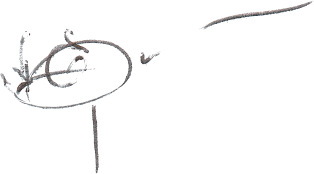 В целях решения вопросов местного значения, в соответствии с Федеральными законами от 06.10.2003 г. № 131-ФЗ «Об общих принципах организации местного самоуправления в Российской Федерации», от 14.11.2002г. №161-ФЗ «О государственных и муниципальных унитарных предприятиях»,с Порядком принятия решений о создании, реорганизации и ликвидации муниципальных унитарных предприятий Весьегонского муниципального округа Тверской области, утвержденным решением Думы Весьегонского муниципального округа Тверской области от 15.06.2021 №175,Уставом Весьегонского муниципального округа Тверской области,ДУМА ВЕСЬЕГОНСКОГО МУНИЦИПАЛЬНОГООКРУГА РЕШИЛА:1.Согласовать Администрации Весьегонского муниципального округа создание муниципального унитарного предприятия Весьегонского муниципального округа, основными видами деятельности которого является забор, очистка и распределение воды, передача тепловой энергии.2. Обнародовать настоящее решение на информационных стендах Весьегонского муниципального округа.3.Настоящее решение вступает в силу после его официального обнародования. ПредседательДумы Весьегонского                                  А.С. Ермошинмуниципального округа                                            Глава Весьегонского муниципального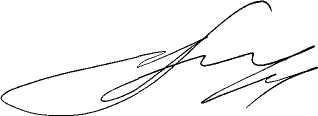 округа Тверской области                                                   А.В. Пашуков   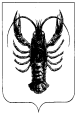 ДУМА ВЕСЬЕГОНСКОГО МУНИЦИПАЛЬНОГО ОКРУГАТВЕРСКОЙ ОБЛАСТИРЕШЕНИЕг. ВесьегонскДУМА ВЕСЬЕГОНСКОГО МУНИЦИПАЛЬНОГО ОКРУГАТВЕРСКОЙ ОБЛАСТИРЕШЕНИЕг. Весьегонск